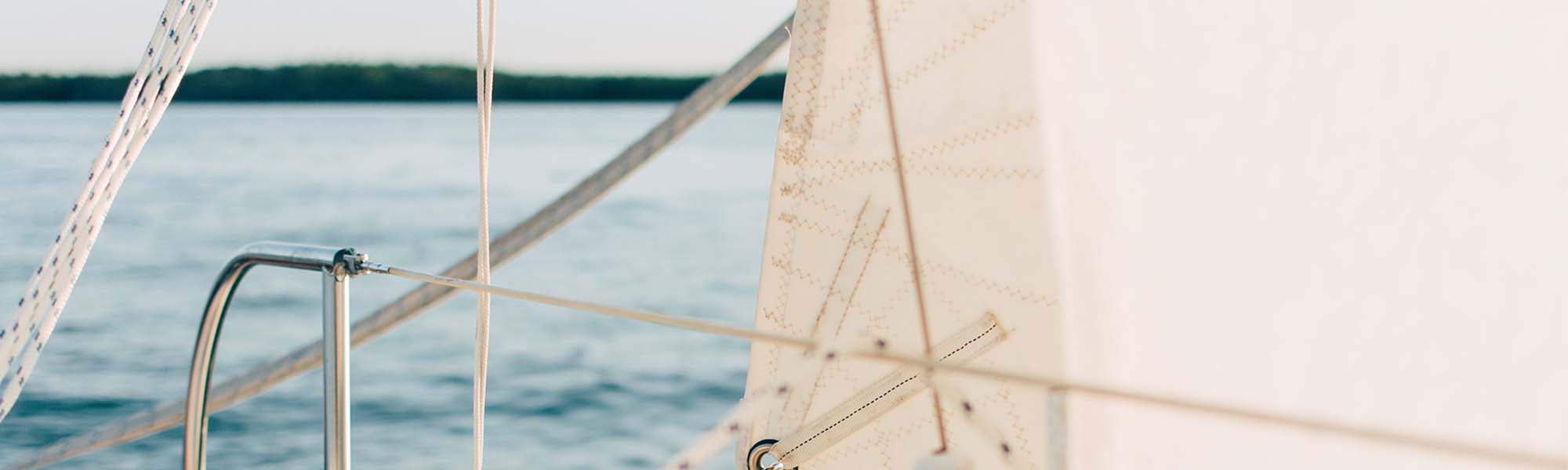 Datenschutz

Liebe Besucher dieser Homepage, ab dem 25.05.2018 gilt das neue Europäische Datenschutzgesetz (EU-DSGVO). Darin werden Unternehmen verpflichtet, transparent mit den personenbezogenen Daten, die im Unternehmen verarbeitet werden, umzugehen. Aus diesem Grund möchte ich Sie darüber informieren, dass ich folgende Daten von Ihnen in meiner Datenbank erfasse:

Name, Vorname
E-Mail-Adresse
ggf.Telefonnummer
Mobilnummer
Anschrift (Privat und/oder Firma)
Durch die oben genannten Daten informiere ich, Karin Geiger, Sie zurzeit 1-2x im Jahr, über meine Seminare in Form von E-Mails.  

Sie möchten, dass ich Ihre Daten nicht speichere?Bitte schreiben Sie mir in diesem Fall eine E-Mail an Karin.Geiger-Coaching@t-online.de mit dem Hinweis: „Ich möchte nicht, dass meine Daten gespeichert werden“
Sie möchten, dass ich Ihre Daten lösche?Bitte schreiben sie mir in diesem Fall eine E-Mail an Karin.Geiger-Coaching@t-online.de  mit dem Hinweis: „Ich möchte aus dem Verteiler gelöscht werden“.Du erhältst dann zukünftig keine E-Mails mehr von mir.Erhalte ich keine Rückmeldung, gehe ich davon aus, dass ich deine Daten speichern und Sie auch weiterhin rund um meine Seminare informieren darf. 

Karin GeigerStand: 2019